						IRP-zus_D2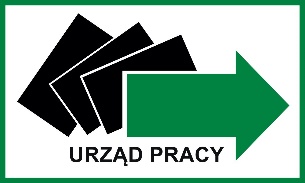 Załącznik nr 1                                                                          do wniosku o jednorazową                                                              refundację poniesionych kosztów 
z tytułu opłaconych składek na ubezpieczenia społeczne OŚWIADCZENIE PRACODAWCY O UZYSKANEJ  POMOCY DE MINIMISJa niżej podpisany/a…………………………………………………….………………………. (imię i nazwisko)reprezentujący/a: ........................................................................................................................(pełna nazwa wnioskodawcy)Oświadczam, iż:     * W bieżącym roku podatkowym oraz w dwóch poprzedzających go latach podatkowych  wnioskodawca nie otrzymał pomocy de minimis.     * W bieżącym roku podatkowym oraz w dwóch poprzedzających go latach podatkowych wnioskodawca otrzymał pomoc de minimis w kwocie ………………………euro** Dane zawarte w tabeli potwierdzam kserokopiami zaświadczeń o uzyskanej pomocy de minimis.	.....................................................      (miejscowość i data)* należy zakreślić właściwą odpowiedź** kwotę uzyskanej pomocy de minimis należy przedstawić w tabeliLp.Podmiot udzielający pomocyPodstawa prawna otrzymanej pomocyDzień udzielenia pomocyWartość pomocy brutto w PLNWartość pomocy w EURPrzeznaczenie pomocy……………………………………………………podpis i pieczęć wnioskodawcy